Cultural Globalization Assignment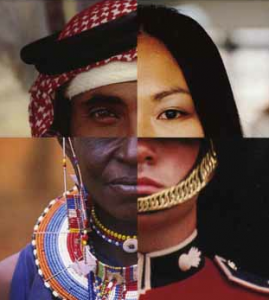 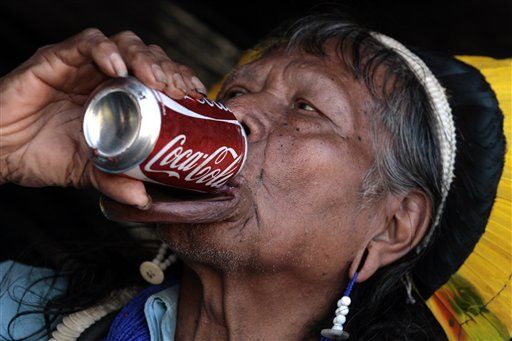 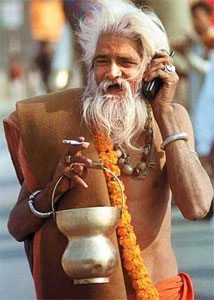 Locate and display 3 photos that depict cultural globalization.Provide a detailed description of each photo: what are we looking at?What factors have led to the cultural globalization that we see in each?In a final paragraph... Identify and discuss the benefits of cultural diversity in the world.Another way of looking at this is to consider: what does the world lose with cultural homogenization? 3 photos show a breadth of understanding of cultural globalization. /10 (Knowledge)You have selected photos with some effectivenessYou have selected photos with limited effectivenessYou have selected photos with considerable effectivenessYou have selected photos with a high degree of effectivenessYour detailed descriptions of each photo thoughtfully explain the context of cultural globalization. /10 (Thinking)Photo descriptions/ explanations are developed with some effectivenessPhoto descriptions/ explanations are developed with limited effectivenessPhoto descriptions/ explanations are developed with considerable effectivenessPhoto descriptions/ explanations are developed with a high degree of effectivenessYour final paragraph highlights benefits of cultural diversity and what the world would lose with cultural homogenization./10 (Application)Final paragraph explains with some effectiveness the benefits of cultural diversity and what the world would lose without it.Final paragraph explains with limited effectiveness the benefits of cultural diversity and what the world would lose without it.Final paragraph explains with considerable effectiveness the benefits of cultural diversity and what the world would lose without it.Final paragraph explains with a high degree of effectiveness the benefits of cultural diversity and what the world would lose without it.Overall spelling, grammar, clarity of thought./10 (Communication)You communicate information with limited effectivenessYou communicate information with some effectivenessYou communicate information with considerable effectivenessYou communicate information with a high degree of effectiveness